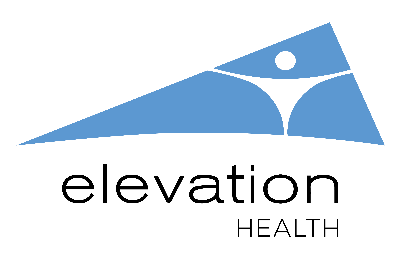 INTERNSHIP PROGRAM APPLICATIONPlease return application along with a resume hr@contactelevation.comPERSONAL INFORMATIONPERSONAL INFORMATIONPERSONAL INFORMATIONPERSONAL INFORMATIONPERSONAL INFORMATIONPERSONAL INFORMATIONPERSONAL INFORMATIONPERSONAL INFORMATIONPERSONAL INFORMATIONPERSONAL INFORMATIONPERSONAL INFORMATIONPERSONAL INFORMATIONPERSONAL INFORMATIONLast Name:    Last Name:    Last Name:    Last Name:    Last Name:    First: First: First: First: First: First: First: M.I.: Email Address: Email Address: Email Address: Email Address: Email Address: Email Address: Email Address: Email Address: Email Address:   Home Phone:  Home Phone:  Home Phone:  Home Phone:Permanent Street Address: Permanent Street Address: Permanent Street Address: Permanent Street Address: Permanent Street Address: Permanent Street Address: Permanent Street Address: Permanent Street Address: Permanent Street Address:   Cell Phone:(           )   Cell Phone:(           )   Cell Phone:(           )   Cell Phone:(           ) City:   City:   State: State: State: State: State: State: State: Zip Code: Zip Code: Zip Code: Zip Code: Birthdate:                /     /                 Social Security Number:Social Security Number:Social Security Number:Social Security Number:Social Security Number:Social Security Number:Would You Agree to a Background Check?_____ Yes        _____ NoWould You Agree to a Background Check?_____ Yes        _____ NoWould You Agree to a Background Check?_____ Yes        _____ NoWould You Agree to a Background Check?_____ Yes        _____ NoWould You Agree to a Background Check?_____ Yes        _____ NoWould You Agree to a Background Check?_____ Yes        _____ NoSCHOOL INFORMATIONSCHOOL INFORMATIONSCHOOL INFORMATIONSCHOOL INFORMATIONSCHOOL INFORMATIONSCHOOL INFORMATIONSCHOOL INFORMATIONSCHOOL INFORMATIONSCHOOL INFORMATIONSCHOOL INFORMATIONSCHOOL INFORMATIONSCHOOL INFORMATIONSCHOOL INFORMATIONName of School Attending:                             Name of School Attending:                             Name of School Attending:                             Name of School Attending:                             Name of School Attending:                             Name of School Attending:                             Name of School Attending:                             Name of School Attending:                             Name of School Attending:                             Expected Graduation Date: Expected Graduation Date: Expected Graduation Date: Expected Graduation Date: School Street Address:  School Street Address:  School Street Address:  School Street Address:  School Street Address:  School Street Address:  School Street Address:  School Street Address:  School Street Address:    School Phone:  School Phone:  School Phone:  School Phone:City:   City:   City:   City:   City:   State: State: State: State: State: Zip Code: Zip Code: Zip Code: Degree Acquiring:    Degree Acquiring:    Degree Acquiring:    Degree Acquiring:    Degree Acquiring:    No. of Credits Already Earned: No. of Credits Already Earned: No. of Credits Already Earned: No. of Credits Already Earned: No. of Credits Already Earned: Dates Desired for Internship:Dates Desired for Internship:Dates Desired for Internship:Area of Interest or Focus (e.g. special populations, recreation, testing, wellness programs):Area of Interest or Focus (e.g. special populations, recreation, testing, wellness programs):Area of Interest or Focus (e.g. special populations, recreation, testing, wellness programs):Area of Interest or Focus (e.g. special populations, recreation, testing, wellness programs):Area of Interest or Focus (e.g. special populations, recreation, testing, wellness programs):Area of Interest or Focus (e.g. special populations, recreation, testing, wellness programs):Area of Interest or Focus (e.g. special populations, recreation, testing, wellness programs):Area of Interest or Focus (e.g. special populations, recreation, testing, wellness programs):Area of Interest or Focus (e.g. special populations, recreation, testing, wellness programs):Area of Interest or Focus (e.g. special populations, recreation, testing, wellness programs):Area of Interest or Focus (e.g. special populations, recreation, testing, wellness programs):Area of Interest or Focus (e.g. special populations, recreation, testing, wellness programs):Area of Interest or Focus (e.g. special populations, recreation, testing, wellness programs):Please list four (4) Science classes that you have completed:                         Course Name:                                      /            Credit Hour:________                                          _________            /    _____________________________             ____________________________    /    _____________________________                                        ____________    /       ________ ______________________                     ____________________    /    ______________________(continued on page two)Please list four (4) Science classes that you have completed:                         Course Name:                                      /            Credit Hour:________                                          _________            /    _____________________________             ____________________________    /    _____________________________                                        ____________    /       ________ ______________________                     ____________________    /    ______________________(continued on page two)Please list four (4) Science classes that you have completed:                         Course Name:                                      /            Credit Hour:________                                          _________            /    _____________________________             ____________________________    /    _____________________________                                        ____________    /       ________ ______________________                     ____________________    /    ______________________(continued on page two)Please list four (4) Science classes that you have completed:                         Course Name:                                      /            Credit Hour:________                                          _________            /    _____________________________             ____________________________    /    _____________________________                                        ____________    /       ________ ______________________                     ____________________    /    ______________________(continued on page two)Please list four (4) Science classes that you have completed:                         Course Name:                                      /            Credit Hour:________                                          _________            /    _____________________________             ____________________________    /    _____________________________                                        ____________    /       ________ ______________________                     ____________________    /    ______________________(continued on page two)Please list four (4) Science classes that you have completed:                         Course Name:                                      /            Credit Hour:________                                          _________            /    _____________________________             ____________________________    /    _____________________________                                        ____________    /       ________ ______________________                     ____________________    /    ______________________(continued on page two)Please list four (4) Science classes that you have completed:                         Course Name:                                      /            Credit Hour:________                                          _________            /    _____________________________             ____________________________    /    _____________________________                                        ____________    /       ________ ______________________                     ____________________    /    ______________________(continued on page two)Please list four (4) Science classes that you have completed:                         Course Name:                                      /            Credit Hour:________                                          _________            /    _____________________________             ____________________________    /    _____________________________                                        ____________    /       ________ ______________________                     ____________________    /    ______________________(continued on page two)Please list four (4) Science classes that you have completed:                         Course Name:                                      /            Credit Hour:________                                          _________            /    _____________________________             ____________________________    /    _____________________________                                        ____________    /       ________ ______________________                     ____________________    /    ______________________(continued on page two)Please list four (4) Science classes that you have completed:                         Course Name:                                      /            Credit Hour:________                                          _________            /    _____________________________             ____________________________    /    _____________________________                                        ____________    /       ________ ______________________                     ____________________    /    ______________________(continued on page two)Please list four (4) Science classes that you have completed:                         Course Name:                                      /            Credit Hour:________                                          _________            /    _____________________________             ____________________________    /    _____________________________                                        ____________    /       ________ ______________________                     ____________________    /    ______________________(continued on page two)Please list four (4) Science classes that you have completed:                         Course Name:                                      /            Credit Hour:________                                          _________            /    _____________________________             ____________________________    /    _____________________________                                        ____________    /       ________ ______________________                     ____________________    /    ______________________(continued on page two)Please list four (4) Science classes that you have completed:                         Course Name:                                      /            Credit Hour:________                                          _________            /    _____________________________             ____________________________    /    _____________________________                                        ____________    /       ________ ______________________                     ____________________    /    ______________________(continued on page two)INTERNSHIP INFORMATIONINTERNSHIP INFORMATIONINTERNSHIP INFORMATIONINTERNSHIP INFORMATIONINTERNSHIP INFORMATIONINTERNSHIP INFORMATIONINTERNSHIP INFORMATIONINTERNSHIP INFORMATIONINTERNSHIP INFORMATIONINTERNSHIP INFORMATIONINTERNSHIP INFORMATIONINTERNSHIP INFORMATIONINTERNSHIP INFORMATIONINTERNSHIP INFORMATIONNumber of hours/week required for internship:    Number of hours/week required for internship:    Number of hours/week required for internship:    Number of hours/week required for internship:    Number of weeks required:Number of weeks required:Number of weeks required:Number of weeks required:Total Internship HoursTotal Internship HoursTotal Internship HoursTotal Internship HoursTotal Internship HoursTotal Internship HoursInternship Supervisor Name:  Internship Supervisor Name:  Internship Supervisor Name:  Internship Supervisor Contact Information:Internship Supervisor Contact Information:Internship Supervisor Contact Information:Internship Supervisor Contact Information:Internship Supervisor Contact Information:Internship Supervisor Contact Information:Internship Supervisor Contact Information:Internship Supervisor Contact Information:Internship Supervisor Contact Information:Internship Supervisor Contact Information:Internship Supervisor Contact Information:Is This Internship a Requirement or Elective? Is This Internship a Requirement or Elective? Is This Internship a Requirement or Elective? Is This Internship a Requirement or Elective? Are There Any Issues or Restrictions in Your Schedule That Need To Be Considered?Are There Any Issues or Restrictions in Your Schedule That Need To Be Considered?Are There Any Issues or Restrictions in Your Schedule That Need To Be Considered?Are There Any Issues or Restrictions in Your Schedule That Need To Be Considered?Are There Any Issues or Restrictions in Your Schedule That Need To Be Considered?Are There Any Issues or Restrictions in Your Schedule That Need To Be Considered?Are There Any Issues or Restrictions in Your Schedule That Need To Be Considered?Are There Any Issues or Restrictions in Your Schedule That Need To Be Considered?Are There Any Issues or Restrictions in Your Schedule That Need To Be Considered?Are There Any Issues or Restrictions in Your Schedule That Need To Be Considered?HOUSING INFORMATIONHOUSING INFORMATIONHOUSING INFORMATIONHOUSING INFORMATIONHOUSING INFORMATIONHOUSING INFORMATIONHOUSING INFORMATIONHOUSING INFORMATIONHOUSING INFORMATIONHOUSING INFORMATIONHOUSING INFORMATIONHOUSING INFORMATIONHOUSING INFORMATIONHOUSING INFORMATIONDo You Have Housing or Would You Commute?  ____ Have Housing Nearby ____ Commute  (if necessary) Do You Have Housing or Would You Commute?  ____ Have Housing Nearby ____ Commute  (if necessary) Do You Have Housing or Would You Commute?  ____ Have Housing Nearby ____ Commute  (if necessary) Do You Have Housing or Would You Commute?  ____ Have Housing Nearby ____ Commute  (if necessary) Address During Internship:Address During Internship:Address During Internship:Address During Internship:Address During Internship:Address During Internship:Address During Internship:Do You Have Transportation? ______  Yes______  NoDo You Have Transportation? ______  Yes______  NoDo You Have Transportation? ______  Yes______  NoLOCATION PREFERENCELOCATION PREFERENCELOCATION PREFERENCELOCATION PREFERENCELOCATION PREFERENCELOCATION PREFERENCELOCATION PREFERENCELOCATION PREFERENCELOCATION PREFERENCELOCATION PREFERENCELOCATION PREFERENCELOCATION PREFERENCELOCATION PREFERENCELOCATION PREFERENCE◻ Baltimore, MD Area  ◻Denver, CO Area   ◻Los Angeles, CA ◻Birmingham, AL  ◻ No Preference◻ Baltimore, MD Area  ◻Denver, CO Area   ◻Los Angeles, CA ◻Birmingham, AL  ◻ No Preference◻ Baltimore, MD Area  ◻Denver, CO Area   ◻Los Angeles, CA ◻Birmingham, AL  ◻ No Preference◻ Baltimore, MD Area  ◻Denver, CO Area   ◻Los Angeles, CA ◻Birmingham, AL  ◻ No Preference◻ Baltimore, MD Area  ◻Denver, CO Area   ◻Los Angeles, CA ◻Birmingham, AL  ◻ No Preference◻ Baltimore, MD Area  ◻Denver, CO Area   ◻Los Angeles, CA ◻Birmingham, AL  ◻ No Preference◻ Baltimore, MD Area  ◻Denver, CO Area   ◻Los Angeles, CA ◻Birmingham, AL  ◻ No Preference◻ Baltimore, MD Area  ◻Denver, CO Area   ◻Los Angeles, CA ◻Birmingham, AL  ◻ No Preference◻ Baltimore, MD Area  ◻Denver, CO Area   ◻Los Angeles, CA ◻Birmingham, AL  ◻ No Preference◻ Baltimore, MD Area  ◻Denver, CO Area   ◻Los Angeles, CA ◻Birmingham, AL  ◻ No Preference◻ Baltimore, MD Area  ◻Denver, CO Area   ◻Los Angeles, CA ◻Birmingham, AL  ◻ No Preference◻ Baltimore, MD Area  ◻Denver, CO Area   ◻Los Angeles, CA ◻Birmingham, AL  ◻ No Preference◻ Baltimore, MD Area  ◻Denver, CO Area   ◻Los Angeles, CA ◻Birmingham, AL  ◻ No Preference◻ Baltimore, MD Area  ◻Denver, CO Area   ◻Los Angeles, CA ◻Birmingham, AL  ◻ No PreferenceFUTURE PLANSFUTURE PLANSFUTURE PLANSFUTURE PLANSFUTURE PLANSFUTURE PLANSFUTURE PLANSFUTURE PLANSFUTURE PLANSFUTURE PLANSFUTURE PLANSFUTURE PLANSFUTURE PLANSFUTURE PLANSAre You Planning On Continuing to Graduate School?  Are You Planning On Continuing to Graduate School?  Are You Planning On Continuing to Graduate School?  Are You Planning On Continuing to Graduate School?  Are You Planning On Continuing to Graduate School?  Are You Planning On Continuing to Graduate School?  If Yes, in what discipline? N/AIf Yes, in what discipline? N/AIf Yes, in what discipline? N/AIf Yes, in what discipline? N/AIf Yes, in what discipline? N/AIf Yes, in what discipline? N/AIf Yes, in what discipline? N/AIf Yes, in what discipline? N/ABriefly describe your rationale for pursuing an internship and what you would like to accomplish:Briefly describe your rationale for pursuing an internship and what you would like to accomplish:Briefly describe your rationale for pursuing an internship and what you would like to accomplish:Briefly describe your rationale for pursuing an internship and what you would like to accomplish:Briefly describe your rationale for pursuing an internship and what you would like to accomplish:Briefly describe your rationale for pursuing an internship and what you would like to accomplish:Briefly describe your rationale for pursuing an internship and what you would like to accomplish:Briefly describe your rationale for pursuing an internship and what you would like to accomplish:Briefly describe your rationale for pursuing an internship and what you would like to accomplish:Briefly describe your rationale for pursuing an internship and what you would like to accomplish:Briefly describe your rationale for pursuing an internship and what you would like to accomplish:Briefly describe your rationale for pursuing an internship and what you would like to accomplish:Briefly describe your rationale for pursuing an internship and what you would like to accomplish:Briefly describe your rationale for pursuing an internship and what you would like to accomplish: